                                                                  ПРОЕКТ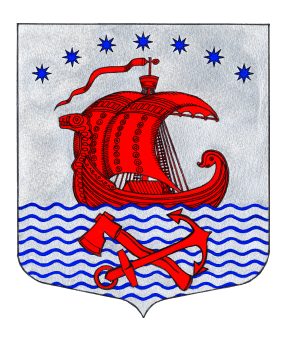 Администрациямуниципального образованияСвирицкое сельское поселениеВолховского муниципального районаЛенинградской областиПОСТАНОВЛЕНИЕот «__» _____ 2023 года                                                                                             №__Об утверждении  Плана действий по ликвидации последствий аварийных ситуаций на системах теплоснабжения при взаимодействии тепло-, электро- и водоснабжающей организации, а также службы ЖКХ расположенной на территории Свирицкого  сельского поселенияна отопительный период 2023-2024 годовВ соответствии с Федеральными законами от 06.10.2003 № 131-ФЗ «Об общих принципах организации местного самоуправления в Российской Федерации», от 27.07.2010 № 190-ФЗ «О теплоснабжении», приказом Министерства энергетики Российской Федерации от 12.03.2013 № 103 «Об  утверждении Правил оценки готовности к отопительному периоду», Уставом муниципального образования Свирицкое сельское поселение  Волховского муниципального района Ленинградской области, в целях обеспечения контроля за подготовкой объектов жилищно-коммунального хозяйства к работе в осенне-зимний период 2022-2023 годов и с целью ликвидации аварийных ситуаций в системах теплоснабжения на территории  муниципального образования Свирицкое сельское поселение Волховского муниципального района Ленинградской области, администрация постановляет:  1. Утвердить прилагаемый План  действий по ликвидации последствий аварийных ситуаций на системах теплоснабжения при взаимодействии тепло-, электро- и водоснабжающей организации, а также службы ЖКХ, расположенной на территории Свирицкого сельского поселения на отопительный период 2022/2023 г.г. согласно приложению. 2. Настоящее постановление подлежит официальному опубликованию в газете «Волховские огни» и размещению на  официальном сайте  администрации муниципального образования Свирицкое сельское поселение  //www.svirica-adm.ru/.                                                                                     3. Постановление вступает в силу с момента его официального опубликования.    	4. Контроль за исполнением настоящего постановления оставляю за собой.Глава администрации                                                                               В.А. АтамановаИсп. Дураничева С.В.Тел./факс:8(81363)44-225Приложение №1                                                                      к Постановлению Главы администрации Свирицкого сельского поселенияВолховского муниципального районаЛенинградской области                                                                                                                                                                                от 00.00.2023г. №00      ПЛАН действий администрации Свирицкого сельского поселения по ликвидации аварий на системах теплоснабжения с учётом взаимодействия тепло-, электро- и водоснабжающей организации,а также службы ЖКХ, расположенной на территории   Свирицкого  сельского поселения,на отопительный период.Цели1.    Повышение эффективности, устойчивости и надежности функционирования объектов жилищно-коммунального хозяйства.2. Мобилизация усилий по ликвидации технологических нарушений и аварийных ситуаций на объектах жилищно-коммунального назначения.3.    Снижение до приемлемого уровня технологических нарушений и аварийных ситуаций на объектах жилищно-коммунального назначения минимизация последствий возникновения технологических нарушений и аварийных ситуаций на объектах жилищно-коммунального назначения.Задачи1.    Приведение в готовность оперативных штабов по ликвидации аварийных ситуаций на объектах жилищно-коммунального назначения, концентрация необходимых сил и средств.2.     Организация работ по локализации и ликвидации аварийных ситуаций.3.   Обеспечение работ по локализации и ликвидации аварийных ситуаций материально-техническими ресурсами.   4.   Обеспечение устойчивого функционирования объектов жизнеобеспечения населения, социальной и культурной сферы в ходе возникновения и ликвидации аварийной ситуации.1. Общая характеристика1. Климат и погодно-климатические явления, оказывающие влияние на эксплуатацию тепловых сетей.Свирицкое сельское поселение находится в северо-восточной части Волховского муниципального района. Расположен на семи островах, образованных реками Свирь, Паша, Котиха, Долгая, Свирица, Бабья и Заводская, а также протокой Репаранда и Новоладожским каналом. Дома в Свирице стоят непосредственно по берегам. Расстояние до административного центра муниципального района — 85 км. Расстояние до ближайшей железнодорожной станции Паша — 10 км.В состав поселения входят следующие населенные пункты: п. Свирица, д. Загубье, д. Сторожно.Площадь Свирицкого сельского поселения составляет 16345 га.Территория поселка Свирица представлена территорией существующей индивидуальной жилой застройкой и земельными участками, включенными в границу населенного пункта в соответствии с распоряжением Губернатора Ленинградской области и предназначенными для комплексного освоения в целях жилищного строительства.Общая площадь населенного пункта в проектных границах составляет 496 га.Назначение территорий в границах поселка Свирица определено исходя из их существующего использования (существующая застройка) и решений, содержащихся в утвержденной документации по планировке территории (территория комплексного освоения в целях жилищного строительства).Центральное теплоснабжение на территории Свирицкого сельского поселения осуществляется только в п.Свирица  в 7-ми многоквартирных жилых домах. На территории поселения расположен один  объект теплоснабжения - котельная, которая  использует вид топлива -мазут.Зимний период (от середины ноября до конца марта) – характерен устойчивыми морозами и постоянным снежным покровом с дневными температурами от -2С (+4С) и ночными температурами от -8С(-15С) до максимальной -35С. Устойчивый снежный покров образуется в конце ноября. Возможны метель, пурга продолжительностью до 5-7 дней.Весенний период (апрель – май) холодная, пасмурная погода с частыми осадками в виде дождя и мокрого снега. Возможны туманы.Летний период (июнь – август) – умеренно теплые, с периодическими дождями. Дневные температуры до 20-25С, ночные до 13-15С.Осенний период (сентябрь – первая половина ноября) обычно пасмурная, с частыми ветрами, затяжными осадками. В начале сентября наблюдаются заморозки. Ветры в течение года преобладают южные и юго-западные, периодами – северные. Зимой и осенью сила ветра может достигать 15-20 м/с и более.Грунты преобладают суглинистые и супесчаные, торфяные, реже встречаются песчаные.Продолжительность отопительного периода составляет 7,5 мес. (225 дней). Теплоснабжающей организацией поселения является ООО «Леноблтеплоснаб».Перечень теплоснабжающих организаций приведен в таблице (приложение1)  Общая протяженность сооружения коммунального хозяйства «теплотрасса» составляет 2002м.В Свирицком сельском поселении к тепловым сетям подключено: 7 многоквартирных домов, расположенных в п.Свирица с численностью населения 667 человек, а также школа, детский сад, ФАП и почтовое отделение, находящиеся в многоквартирных домах, магазины: ИП Власова Е.Г. и ИП Узун Н.В.      Риски возникновения аварий, масштабы и последствияВыводы из обстановкиНаиболее вероятными причинами возникновения аварий и сбоев в работе могут послужить:- перебои в подаче топлива по причине аварии на магистральном трубопроводе;- износ тепловых сетей, проложенных в грунте (гидродинамические удары);- неблагоприятные погодно-климатические явления;- человеческий фактор.2. Сведения о поставщиках коммунальных услуг.а) теплоснабжениеб) электроснабжениеРасчеты допустимого времени устранениятехнологических нарушенийа) на объектах водоснабженияб) на  объектах  теплоснабженияв)  на объектах  электроснабжения Организация работ 1. Организация управления ликвидацией аварий на тепло-производящих объектах и тепловых сетях       Координацию работ по ликвидации аварии на муниципальном уровне осуществляет комиссия по предупреждению и ликвидации чрезвычайных ситуаций и обеспечению пожарной безопасности поселения, на объектовом уровне – руководитель организации, осуществляющей эксплуатацию объекта.Органами повседневного управления территориальной подсистемы являются:-  на межмуниципальном уровне - единая дежурно-диспетчерская служба (далее — ЕДДС)  Волховского  муниципального  района  по  вопросам сбора, обработки и обмена информации, оперативного реагирования и координации совместных действий дежурно-диспетчерских и аварийно-диспетчерских служб (далее — ДДС, АДС) организаций, расположенных на территории муниципального района, оперативного управления силами и средствами аварийно-спасательных и других сил постоянной готовности в условиях чрезвычайной ситуации (далее — ЧС);-   на муниципальном уровне – ЕДДС муниципальных образований и ответственный специалист муниципального образования;-  на объектовом уровне – дежурно-диспетчерские службы организаций (объектов).Размещение органов повседневного управления осуществляется на стационарных пунктах управления, оснащаемых техническими средствами управления, средствами связи, оповещения и жизнеобеспечения, поддерживаемых в состоянии постоянной готовности к использованию. 2. Создание комиссии для ликвидации аварий на тепло-производящих                                           объектах и тепловых сетях       Для организации управления ликвидацией аварии на тепло-производящих объектах и тепловых сетях Свирицкого сельского поселения создать комиссию в составе:-  Атаманова В.А.-  глава администрации Свирицкого  сельского поселения;-  Дураничева С.В.-  специалист администрации Свирицкого сельское поселение по социальным вопросам и культуре.по согласованию:- ФИО - начальник службы эксплуатации Волховского района ООО «Леноблтеплоснаб»-  Акулин И.Е. - начальник котельного участка п.Свирица ООО «Леноблтеплоснаб»;      В режиме повседневной деятельности на объектах ЖКХ осуществляется дежурство специалистов, операторов котельной.     Время готовности к работам по ликвидации аварии -  45 мин.     При возникновении крупномасштабной аварии, срок ликвидации последствий более 12 часов.3. Резервы финансовых и материальных ресурсов для ликвидации                             чрезвычайных ситуаций и их последствий.   Для ликвидации аварий создаются и используются:-  резервы финансовых и материальных ресурсов Свирицкого сельского поселения;-  резервы финансовых материальных ресурсов организаций.      Объемы резервов финансовых ресурсов (резервных фондов) определяются ежегодно и утверждаются нормативным правовым актом и должны обеспечивать проведение аварийно-восстановительных работ в нормативные сроки. 4. Порядок действий по ликвидации аварий на тепло-производящих объектах                                  и тепловых сетяхВ зависимости от вида и масштаба аварии принимаются неотложные меры по проведению ремонтно-восстановительных и других работ, направленных на недопущение размораживания систем теплоснабжения и скорейшую подачу тепла в дома с центральным отоплением и социально значимые объекты.Планирование и организация ремонтно-восстановительных работ на тепло-производящих объектах (далее — ТПО) и тепловых сетях (далее – ТС) осуществляется руководством организации, эксплуатирующей ТПО (ТС).Принятию решения на ликвидацию аварии предшествует оценка сложившейся обстановки, масштаба аварии и возможных последствий.Работы проводятся на основании нормативных и распорядительных документов оформляемых организатором работ.К работам привлекаются аварийно - ремонтные бригады, специальная техника и оборудование организаций, в ведении которых находятся ТПО (ТС) в круглосуточном режиме, посменно.О причинах аварии, масштабах и возможных последствиях, планируемых сроках ремонтно-восстановительных работ, привлекаемых силах и средствах руководитель работ информирует ЕДДС Волховского муниципального района не позднее 20 минут с момента происшествия, ЧС, администрацию муниципального образования Усадищенское сельское поселение.О сложившейся обстановке население информируется администрацией поселения, эксплуатирующей организацией через местную систему оповещения и информирования.В случае необходимости привлечения дополнительных сил и средств к работам, руководитель работ докладывает главе администрации муниципального образования, председателю комиссии по предупреждению и ликвидации чрезвычайных ситуаций и обеспечению пожарной безопасности поселения, ЕДДС Волховского муниципального района.При угрозе возникновения чрезвычайной ситуации в результате аварии (аварийном отключении коммунально-технических систем жизнеобеспечения населения в жилых домах на сутки и более, а также в условиях критически низких температур окружающего воздуха) работы координирует комиссия по предупреждению и ликвидации чрезвычайных ситуаций и обеспечению пожарной безопасности поселения.Лист согласованийк постановлению администрации от 00.00.2023 г. №00«Об утверждении Плана действий по ликвидации последствий аварийных ситуаций на системах теплоснабжения при взаимодействии тепло-, электро- и водоснабжающей организации, а также службы ЖКХ расположенной на территории Свирицкого  сельского  поселенияна отопительный период 2023-2024 годовУТВЕРЖДАЮГлава администрации Свирицкого сельского поселения___________  Атаманова В.А.СОГЛАСОВАНО                                                                                         СОГЛАСОВАНОНачальник службы эксплуатации                                                    И.О. Директора филиала ПАО  Волховского района                                                                      энергетики и электрификацииООО «Леноблтеплоснаб»                                                                 «Ленэнерго» «Новоладожские_________ ФИО                                                                                        электрические сети»                                                                                                           __________  /Поздняков Р.О./СОГЛАСОВАНО                                                                                      Генеральный директор                                                                 ООО «Леноблтеплоснаб»                                                           ____________ Головкин А.И.  СОГЛАСОВАНО «Новоладожское отделениепо сбыту электроэнергии»ОАО «Петербургскаясбытовая компания»  ________ /Родичев А.С./Вид аварииПричина аварииМасштаб аварии и последствияУровень реагированияПримечаниеОстановка котельнойПрекращение подачи электроэнергииПрекращение циркуляции воды в систему отопления всех потребителей, понижение температуры в зданиях и жилых домах, размораживание тепловых сетей и отопительных батарей.       муниципальныйОстановка котельнойПрекращение подачи топливаПрекращение подачи горячей воды в систему отопления всех потребителей, понижение температуры в зданиях и жилых домах.объектовый (локальный)Порыв тепловых сетейПредельный износ, гидродинамические ударыПрекращение подачи горячей воды в систему отопления всех потребителей, понижение температуры в зданиях и жилых домах, размораживание тепловых сетей и отопительных батареймуниципальныйПорыв  сетей   водоснабженияПредельный износ, повреждение на трассеПрекращение циркуляции в системе водо- и теплоснабжениямуниципальный№ п/пНаименование  теплоснабжающей              организации  Адрес организации, телефон руководителя, диспетчерской службы                      1. ООО «Леноблтеплоснаб»г. Санкт-Петербург, ул. Седова д. 57 литер Втелефон/факс   8 812 560 46 21диспетчер по Волховскому району: 8 813 63 30 254                                                              № п/пНаименование  энергоснабжающей              организацииАдрес организации, телефон руководителя, диспетчерской службы                       1.2.                                                          Филиал ПАО Энергетики и электрификации «Ленэнерго» "Новоладожские электрические сети""Новоладожское отделение по сбыту электроэнергии»АО «Петербургская сбытовая компания»Ленинградская область, г. Новая Ладога ул. Садовая д.25тел/факс 8 813 63 30 491телефон: диспетчер   8 813 63 30 493Ленинградская область, г. Новая Ладога ул. Луначарского д. 2тел/факс 8 813 63 30 079диспетчер 8 813 63 31 072№ п/пНаименование технологического нарушенияВремя устранения1.Отключение  ГХВСВ соответствии с п.11.4 СП 31.13330.2012 «Водоснабжение. Наружные сети и сооружение».№ п/пНаименование технологического  нарушенияВремя  на  устранениеОжидаемая температура в жилых помещениях при температуре наружного воздуха, СОжидаемая температура в жилых помещениях при температуре наружного воздуха, СОжидаемая температура в жилых помещениях при температуре наружного воздуха, СОжидаемая температура в жилых помещениях при температуре наружного воздуха, С№ п/пНаименование технологического  нарушенияВремя  на  устранение0-10-20более -201.Отключение отопления2 часа181815152.Отключение отопления4 часа181515153.Отключение отопления6 часов151515104.Отключение отопления8 часов15151010№ п/пНаименование  технологического  нарушенияВремя  устранения1. Отключение  электроснабжения2 часа